Directions: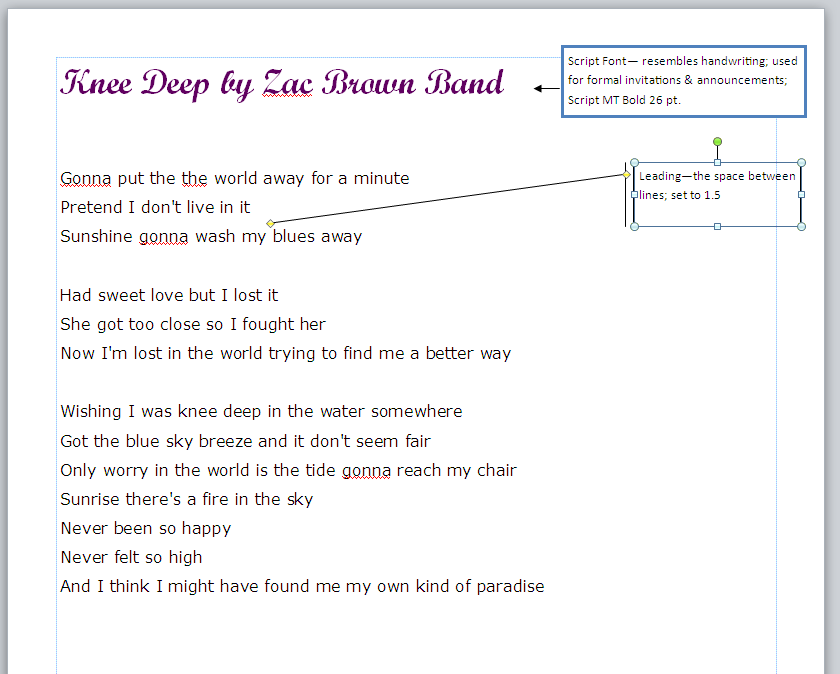 Using the Internet, look up the lyrics to your favorite song or lines of your favorite poem.  The song or poem’s content must be appropriate for school.  Paste the lines into a blank Microsoft Word or Publisher document.  Change the text throughout the song or poem to demonstrate a correct understanding of the following terms:SerifSans SerifScriptOrnamentalLeadingKerningTrackingMonospacedProportionalLabel the use of each of the following terms above.  (Tip:  Insert text boxes with arrows.)You will be graded based on the following rubric:TaskPoints AwardedAll typography terms are correctly demonstrated                 45 pts. (5 pts. Per term)Comments correctly identify & define the term                     45 pts.(5 pts. Per term)Comments correctly identify the font type used                      5 pts.Content is one page                                                                       5 pts.Total/Comments:Total/Comments: